ПРИЛОЖЕНИЕ 2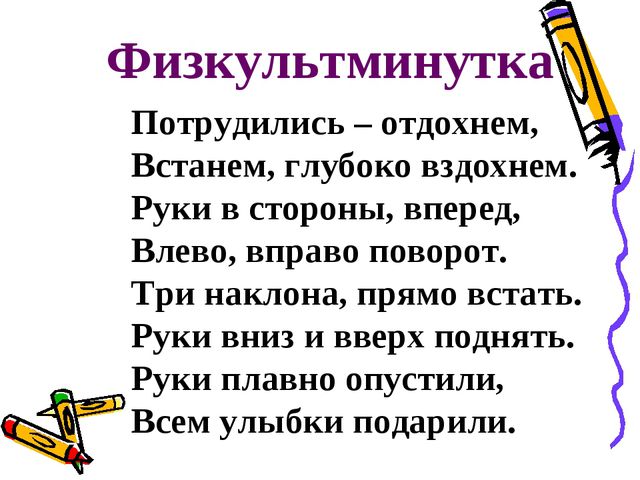 